РОССИЙСКАЯ  ФЕДЕРАЦИЯКАМЧАТСКИЙ  КРАЙ ЕЛИЗОВСКИЙ  МУНИЦИПАЛЬНЫЙ  РАЙОНСОБРАНИЕ  ДЕПУТАТОВ  НОВОАВАЧИНСКОГО  СЕЛЬСКОГО_____________________        ПОСЕЛЕНИЯ__________________________РЕШЕНИЕ                                                                  от « 13  » июля  2018 г.                                                                             № 16О внесении изменений в Решение от 05.09.2011 № 21 «Правила землепользования и застройки Новоавачинского сельского поселения» Принято Решением Собрания депутатов Новоавачинского сельского поселенияот  « 12 » июля  2018 года   №  1801. Внести в Решение от 05.09.2011 № 21 «Правила землепользования и застройки Новоавачинского сельского поселения» следующие изменения:- отнести земельный участок с кадастровым номером 41:05:0101077:24, расположенный по адресу: п. Новый, ул. Строительная, № 19, площадью 2515 кв.м к территориальной зоне застройки индивидуальными жилыми домами (Ж 1) (Приложение 1);- отнести земельные участки с кадастровыми номерами: 41:05:0101077:116, 41:05:0101077:117 к территориальной зоне застройки индивидуальными жилыми домами (Ж 1) (Приложение 1);	- отнести земельный участок с кадастровым номером 41:05:0101072:45, местоположение: Камчатский край, р-н Елизовский, п. Нагорный, ул. Совхозная, 22б, к территориальной зоне застройки индивидуальными жилыми домами (Ж 1) (Приложение 2);	- изменить части территориальных зон: естественного ландшафта (ЕЛ), общего пользования (улично-дорожная сеть) на территориальную зону индивидуальными жилыми домами (Ж 1), по границам уточняемого земельного участка с кадастровым номером 41:05:0101062:190 (Приложение 3).2. Настоящее Решение вступает в силу после дня его официального опубликования (обнародования).Заместитель главы администрации Новоавачинского сельского поселения                                                Е.М. Кальник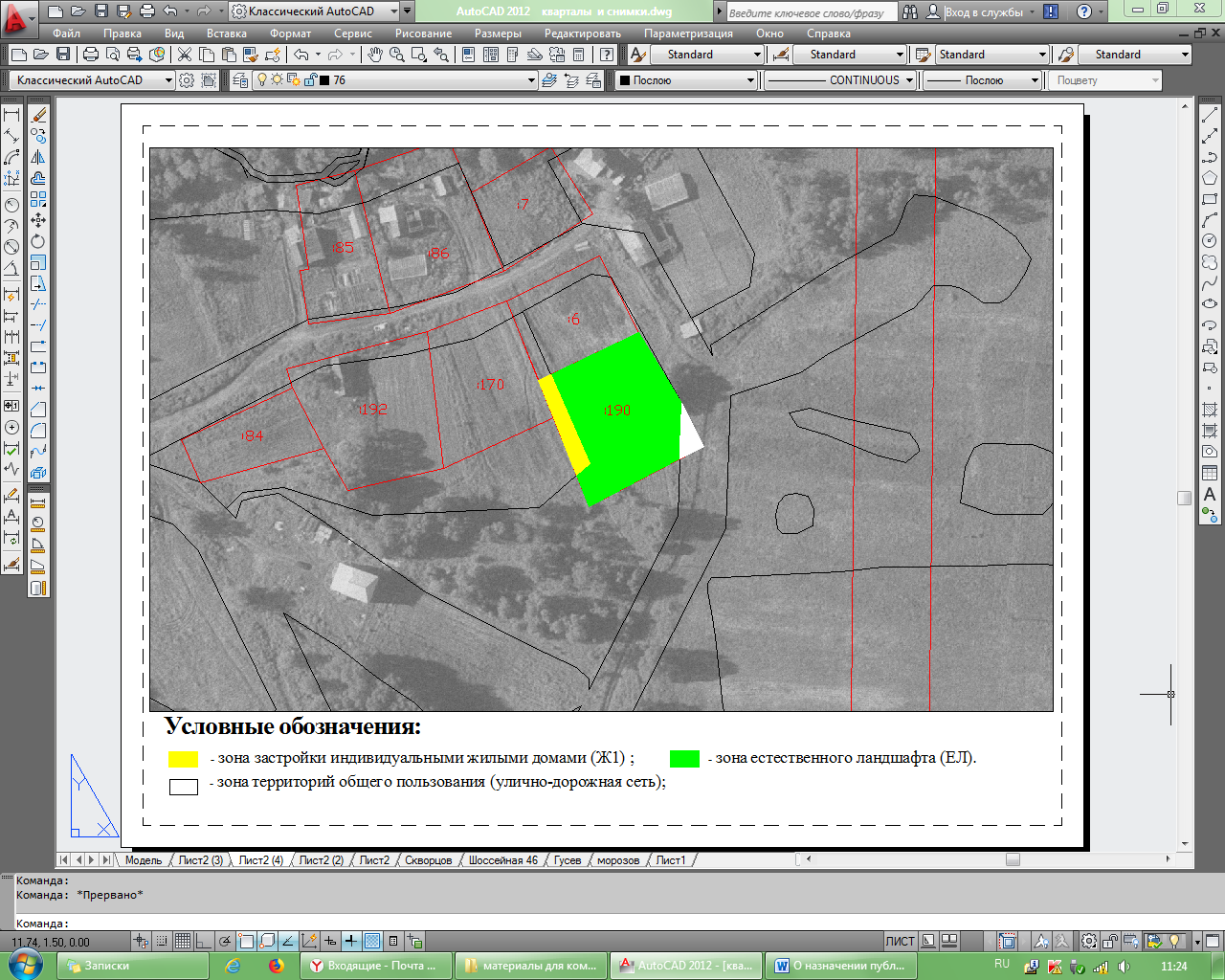 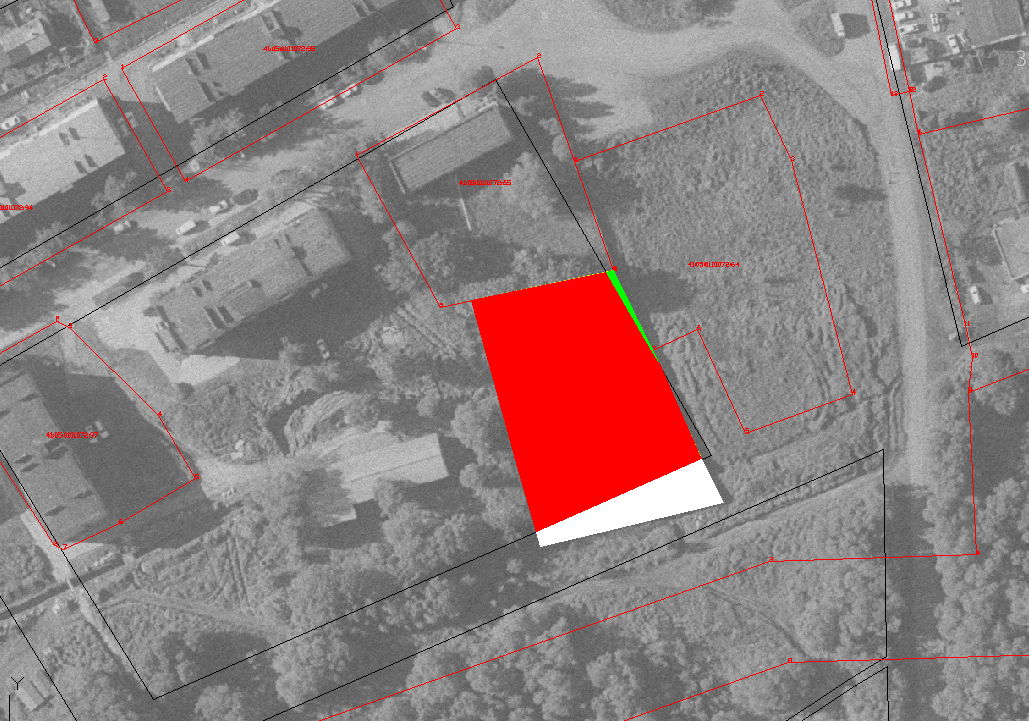 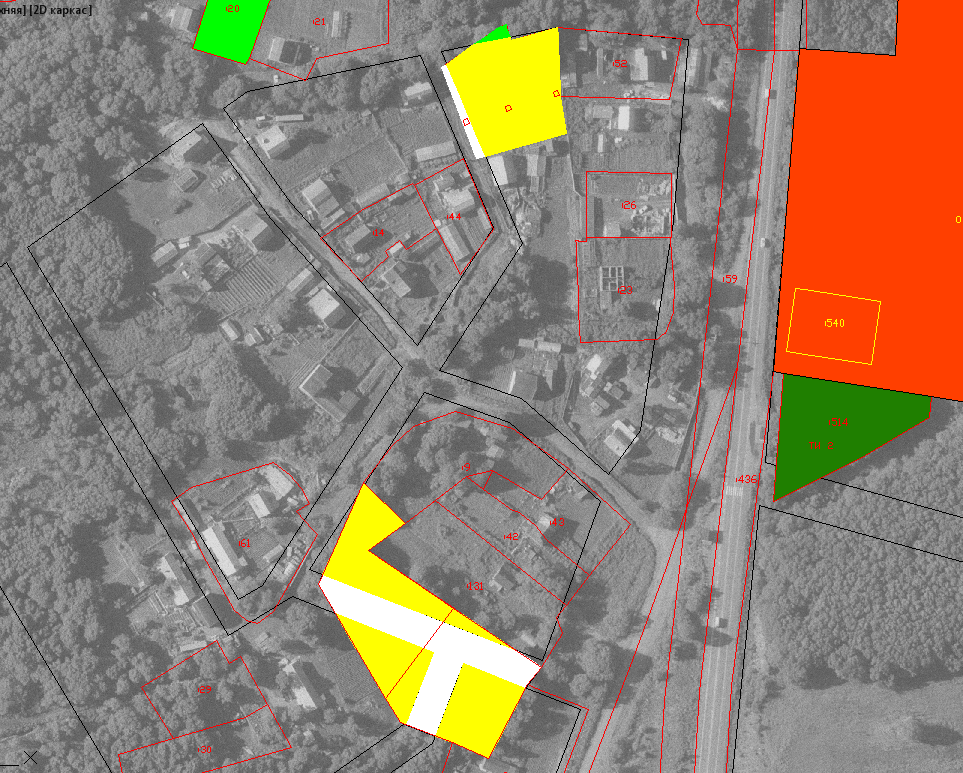 